Сумська міська радаVІII СКЛИКАННЯ       СЕСІЯРІШЕННЯвід                        2024 року  №        -МРм. СумиРозглянувши в порядку адміністративного провадження звернення Товариства з обмеженою відповідальністю «Футбольна академія «Вікторія» () від 04.03.2024 р. № 1329/03.02-07 стосовно надання дозволу на проведення експертної грошової оцінки земельної ділянки за адресою: м. Суми,                           вул. Білопільський шлях, 33, площею 10,3844 га, кадастровий номер 5910136600:14:007:0909, категорія та цільове призначення земельної ділянки: землі сільськогосподарського призначення; для іншого сільськогосподарського призначення (код виду цільового призначення – 01.13), а також додані документи, було встановлено невідповідність вимогам статті 128 та 130 Земельного кодексу України: - встановлена частиною сьомою статті 130 Земельного кодексу України заборона на передачу земельної ділянки у приватну власність;- продаж земельних ділянок сільськогосподарського призначення комунальної власності забороняється.Враховуючи вищенаведене, відповідно до статей 12, 122, 128, 130 Земельного кодексу України, статей 70, 71, 72, 74, 80 Закону України «Про адміністративну процедуру», враховуючи рекомендації постійної комісії з питань архітектури, містобудування, регулювання земельних відносин, природокористування та екології Сумської міської ради (протокол від 21 травня 2024 року № 83) та керуючись пунктом 34 частини першої статті 26 Закону України «Про місцеве самоврядування в Україні», Сумська міська радаВИРІШИЛА:1. Відмовити Товариству з обмеженою відповідальністю «Футбольна академія «Вікторія» () в продажу земельної ділянки за адресою: м. Суми,                      вул. Білопільський шлях, 33, площею 10,3844 га, кадастровий номер 5910136600:14:007:0909, категорія та цільове призначення земельної ділянки: землі сільськогосподарського призначення; для іншого сільськогосподарського призначення (код виду цільового призначення – 01.13).2. Рішення набирає чинності з дня доведення його до відома заявника шляхом його вручення.3. Рішення може бути оскаржене в порядку, визначеному Розділом VI Закону України «Про адміністративну процедуру» протягом тридцяти календарних днів з дня доведення його до відома особи, яка була учасником адміністративного провадження щодо прийняття зазначеного акта, або до місцевого адміністративного суду у порядку і строки, визначені Кодексом адміністративного судочинства України.4. Департаменту забезпечення ресурсних платежів Сумської міської ради (КЛИМЕНКО Юрій) забезпечити доведення до відома заявника рішення у спосіб, зазначений у пункті 2.Секретар Сумської міської ради					        Артем КОБЗАРВиконавець: Клименко ЮрійІніціатор розгляду питання – постійна комісія з питань архітектури, містобудування, регулювання земельних відносин, природокористування та екології Сумської міської радиПроєкт рішення підготовлено департаментом забезпечення ресурсних платежів Сумської міської радиДоповідач – Клименко Юрій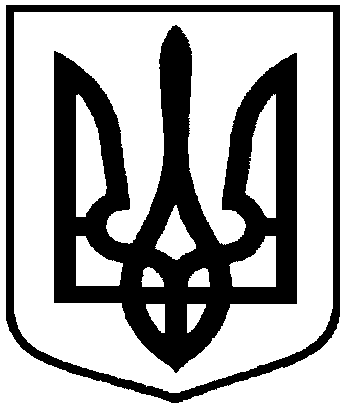 Проєкт оприлюднено«__»_________________2024 р.Про відмову Товариству з обмеженою відповідальністю «Футбольна академія «Вікторія» в продажу земельної ділянки за адресою: м. Суми,                           вул. Білопільський шлях, 33, площею 10,3844 га, кадастровий номер 5910136600:14:007:0909